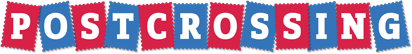 Učitel: Mgr Marcela CachováTřída: 5. BProjekt: postcrossingDélka: září - červenhttps://www.postcrossing.com/VŠEOBECNĚCílem projektu je umožnit komukoliv posílat a dostávat pohlednice z celého světaNa každou pohlednici, kterou pošlete, jednu dostanete. Nikdy nevíte, odkud vám pohlednice přijde.Napíšete pohlednici, pošlete, čekáte. Přijde vám pohlednice. Tu zaregistrujete a můžete posílat další.Zaregistrovat se může kdokoliv.PROJECT POSTCROSSING TEAM 5.BProjekt probíhá vždy 1x měsíčně Děti si ve dvojicích vylosují osobu a stát, kam pohlednici budou posílat. Spolu si přečteme profil osoby – co má ráda, jaké pohlednice preferuje. Potom si děti vyberou pohled, nalepí adresu a ID číslo a pohlednici vymyslí a samy napíší.Když přijdou pohlednice dětem, společně si je přečteme, přeložíme a uložíme.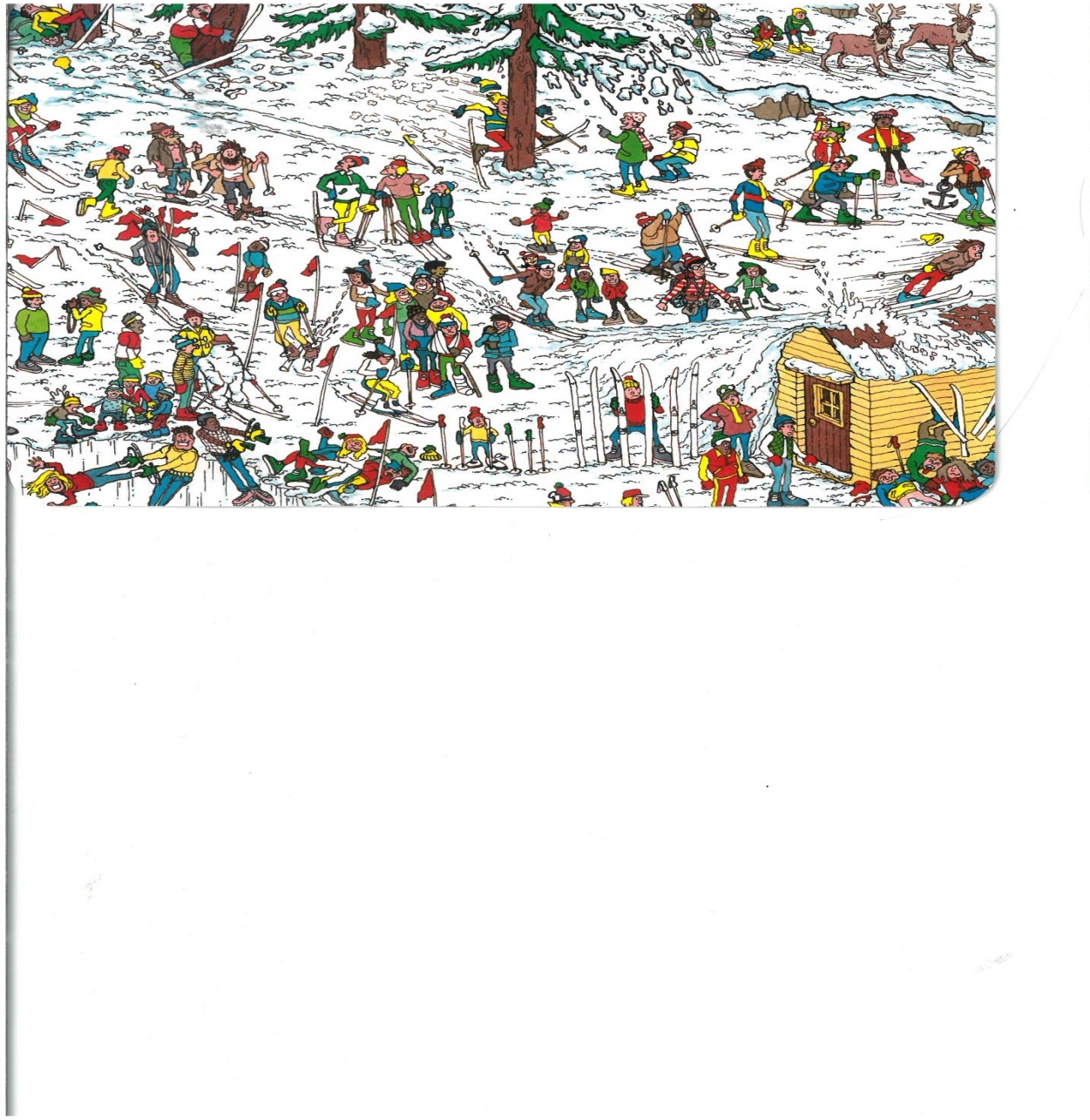 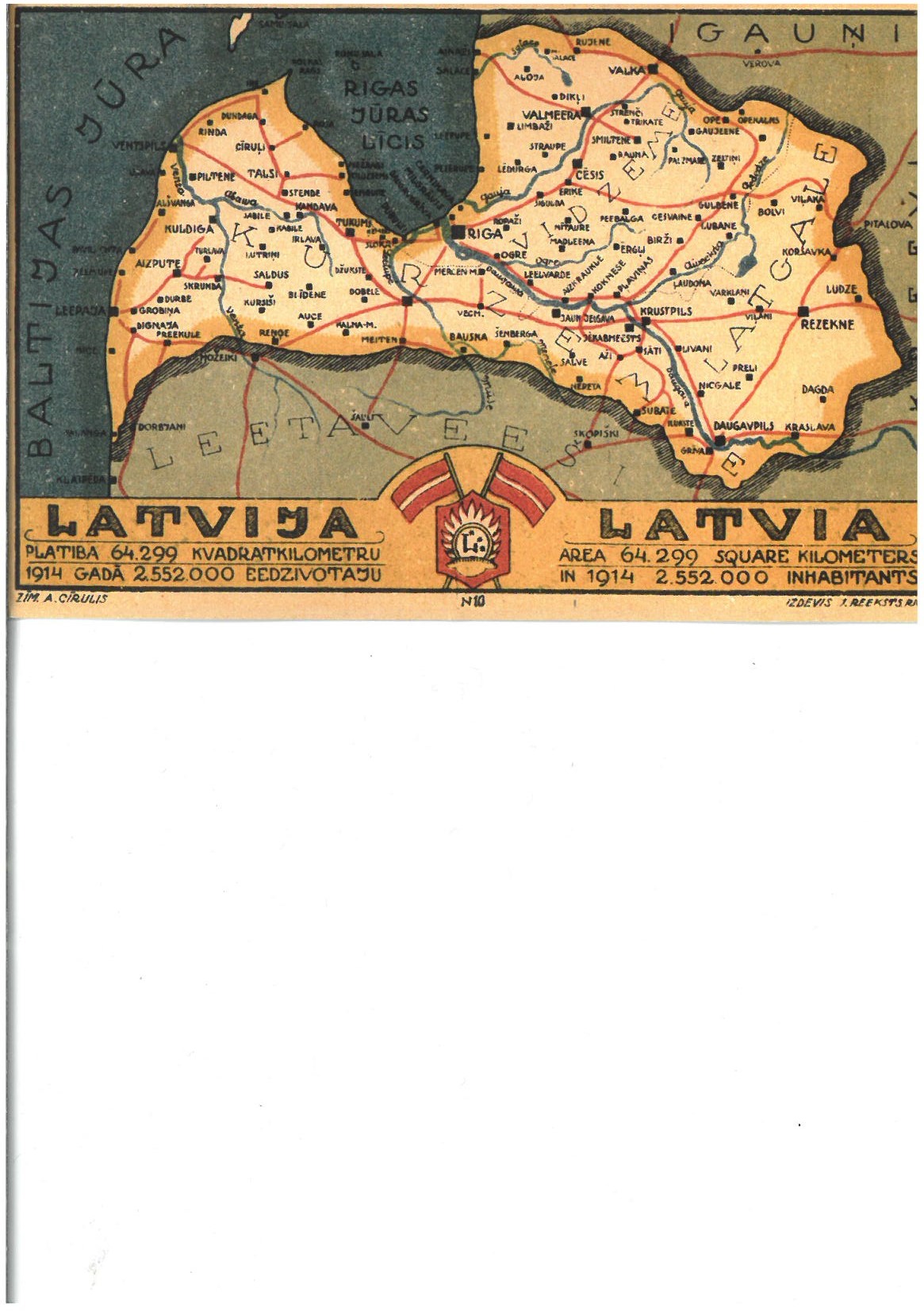 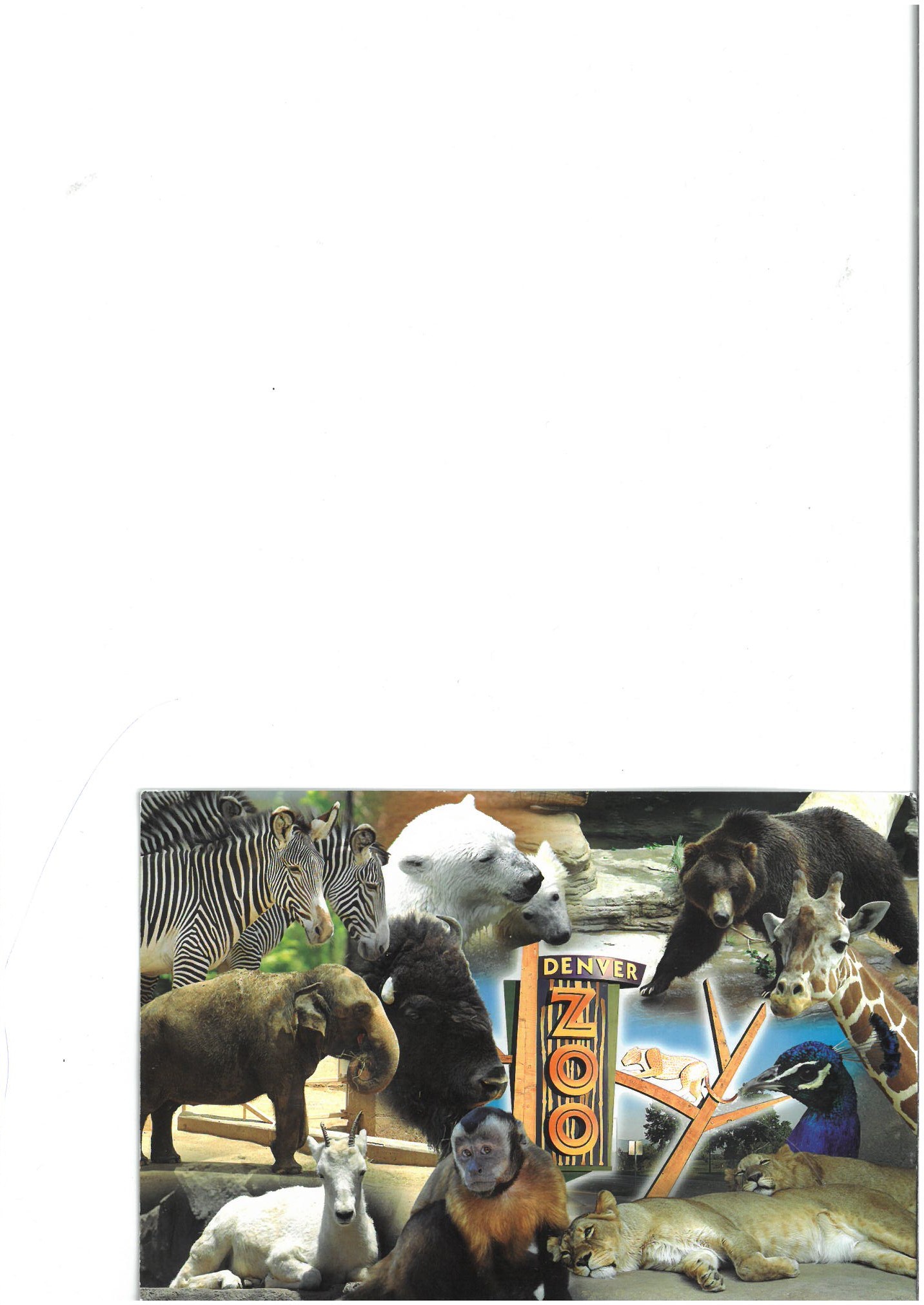 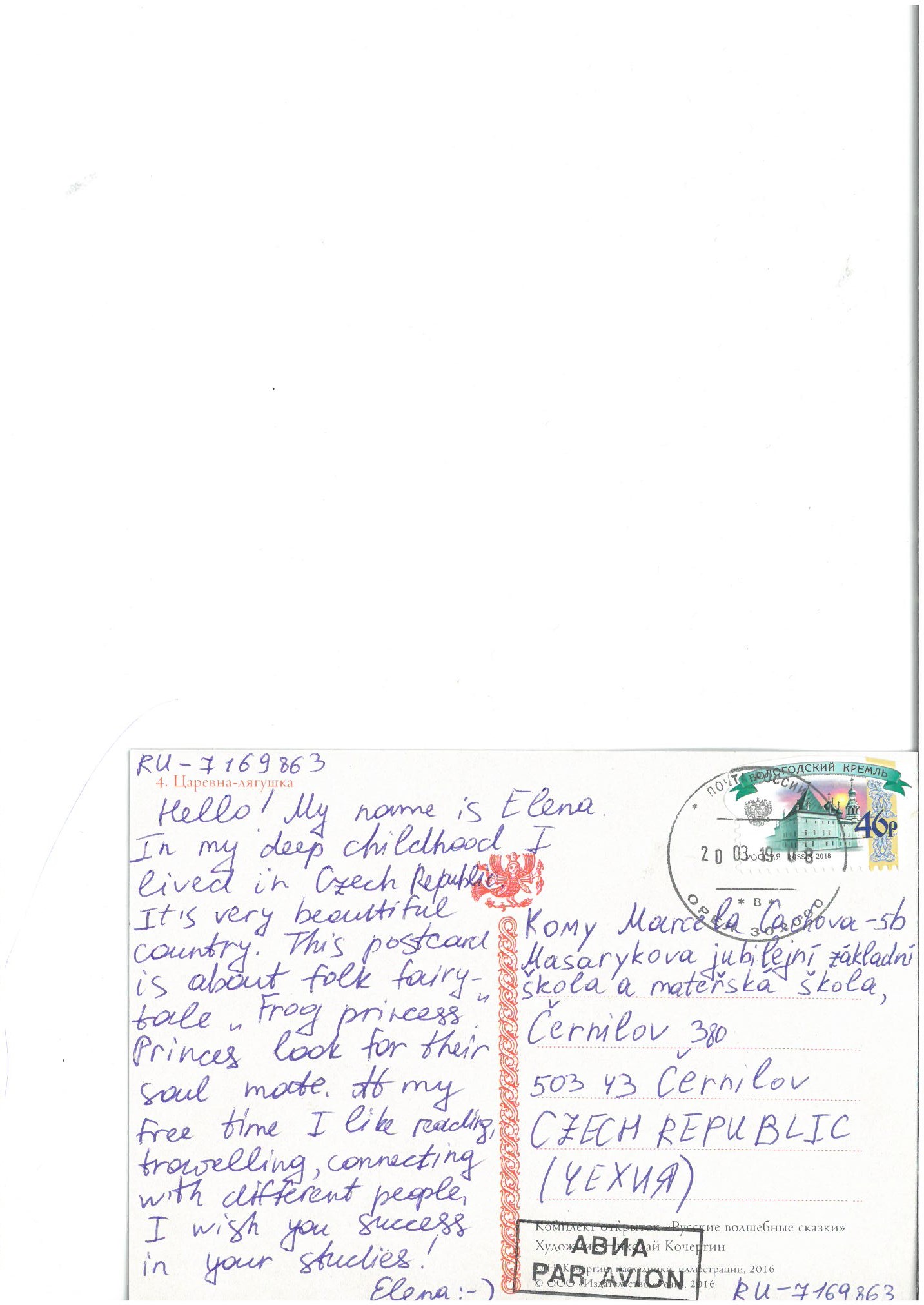 